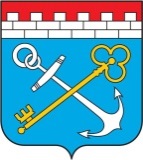 ПРОЕКТАДМИНИСТРАЦИЯ ЛЕНИНГРАДСКОЙ ОБЛАСТИКОМИТЕТ ЛЕНИНГРАДСКОЙ ОБЛАСТИПО ОБРАЩЕНИЮ С ОТХОДАМИПРИКАЗ____________________                                                                              № __________О внесении изменений в приказ Управления Ленинградской областипо организации и контролю деятельности по обращению с отходамиот 29 апреля 2020 года № 2 «Об установлении нормативов накопления твердых коммунальных отходов»В соответствии с пунктом 2.1.12 Положения о Комитете Ленинградской области по обращению с отходами, утвержденного постановлением Правительства Ленинградской области от 08 июля 2020 года № 490 «О переименовании управления Ленинградской области по организации и контролю деятельности 
по обращению с отходами в Комитет Ленинградской области по обращению 
с отходами, утверждении Положения о Комитете Ленинградской области 
по обращению с отходами и признании утратившими силу отдельных постановлений Правительства Ленинградской области»,П Р И К А З Ы В А Ю:1. Внести в Нормативы накопления твердых коммунальных отходов 
в отношении категорий объектов, на которых образуются твердые коммунальные отходы, за исключением категорий объектов жилищного фонда Ленинградской области, установленные приказом Управления Ленинградской области 
по организации и контролю деятельности по обращению с отходами от 29 апреля 2020 года № 2 «Об установлении нормативов накопления твердых коммунальных отходов» (далее - Нормативы накопления ТКО), следующие изменения:1.1. Пункт 2.1 Нормативов накопления ТКО изложить в следующей редакции: «».1.2. Пункт 5.1 Нормативов накопления ТКО изложить в следующей редакции: «».2. Контроль за исполнением приказа возложить на заместителя председателя Комитета Ленинградской области по обращению с отходами И.О. Чуркину.Председатель КомитетаЛенинградской областипо обращению с отходами                                                                       А.А. Пименов2.1.Продовольственные магазины, магазины алкогольной продукции 1 кв.м. общей площади88,070,915.1.Дворцы культуры, клубы, кинотеатры, концертные залы, театры, стадионы1 место36,610,18